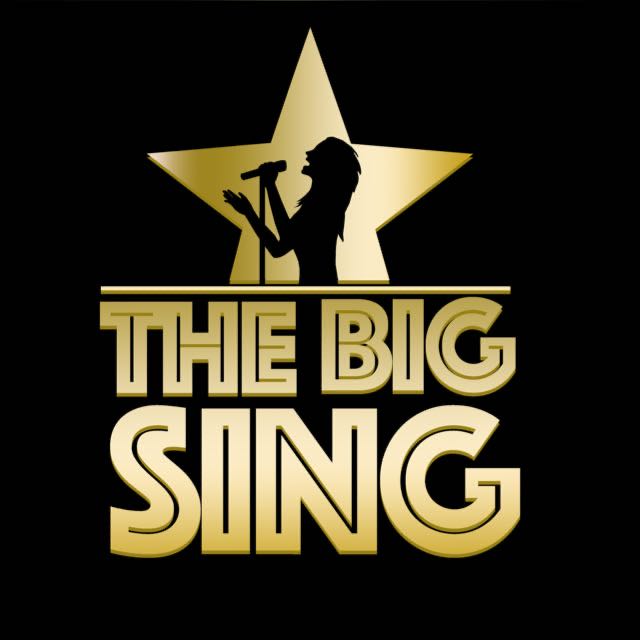 Song Title: Begging/Can’t Take My Eyes Off Of YouArtist: Jersey Boys Genre: Rock/PopOriginal Key: C Minor/F sharp MajorOur Key: C Minor/F sharp MajorImportant Notes For TeachersOnly use The Big Sing tracks and demo tracks for teaching all songs (keys, structures and some lyrics have been altered in some songs)If parts of the lyrics are highlighted in bold, this means that the children only sing these parts of the songs. The tracks and demo tracks are downloadable which means they can easily be shared for preparation for homework if needs be. Possible Curricular ObjectivesHistoryExplore the success of The Four Seasons in American music history.MusicEnjoying listening and responding to music.Compare and contrast slow/fast parts of the song.Keep the beat of the song when performing.Explore different rhythms and melodic movements in the song.Explore and identify the structure of the song.Identify different instruments in the song.Become aware of loud and soft moments in the song (dynamics).Discussing personal preferences and comparing songs chosen for the Big Sing.Perform and record singing to listen back to and self assess.Begging/ LyricsBeggin Beggin' You, put your lovin' hand out, baby!
Beggin Beggin' You, put your lovin' hand out, baby!
Ridin' high when I was king
Playnin' it hard and fast cause I had everything
Walked away, and warned me then
That easy come and easy go and it would end

I need you to understand
That I'm trying so hard to be your man
The kind of man you'd want in the end
Only then can I begin to live again

Beggin Beggin' You, put your lovin' hand out, baby!
Beggin Beggin' You, put your lovin' hand out, baby!

An empty shell of I used to be
The shadow of my life is hangin' over me
A Broken man without a goal
Don't even stand a, Devil's chance to win my soul

Beggin' You, put your lovin' hand out, baby!
Beggin' You, put your lovin' hand out, baby!

Guest PerformerI love you baby
And if it's quite all right
I need you baby
To warm the lonely nights
I love you baby
Trust in me when I say Oh pretty baby
Don't bring me down I pray
Oh pretty baby
Now that I've found you stay
And let me love you, baby
Let me love you(Higher)I love you baby
And if it's quite all right
I need you baby
To warm the lonely nights
I love you baby
Trust in me when I say Oh pretty baby
Don't bring me down I pray
Oh pretty baby
Now that I've found you stay
And let me love you, baby
Let me love youuuu…YEAH!